PL/2020/PR/0076Usprawnienie procesu odpraw granicznych z wykorzystaniem platformy integrującejProjekt został zrealizowany z wykorzystaniem środków z Funduszu Bezpieczeństwa Wewnętrznego na kwotę 10 552 405,32 zł w ramach celu szczegółowego 2: Granice/ celu krajowego 2: Wymiana Informacji.Celem projektu była optymalizacja procesów na I i II linii kontroli granicznej prowadzonej przez Straż Graniczną na zewnętrznej granicy UE poprzez elektroniczną on-line’ową wymianę informacji 
z wykorzystaniem platformy integrującej.Realizacja przedmiotowego projektu umożliwiła skrócenie czasu kontroli oraz zwiększenie przepustowości przejść granicznych, jak również skuteczne zarządzanie strumieniem podróżnych przekraczających granicę zewnętrzną UE. Dodatkowo usprawnione i przyśpieszone zostały postępowania administracyjne wobec cudzoziemców prowadzone w toku odpraw granicznych. W ramach projektu zrealizowano nw. działania: Zakup infrastruktury mocy obliczeniowej i sieciowej wraz z niezbędnym oprogramowaniem.Zakup licencji oraz praw do aktualizacji oprogramowania standardowego. Przedmiotowe urządzenia zostały zainstalowane w Serwerowni Centralnego Węzła Teleinformatycznego SG oraz Synchronicznego Zapasowego Węzła Systemu Wysokiej Dostępności Straży Granicznej (SWD SG).Projekt został zrealizowany w I kw. 2021 r.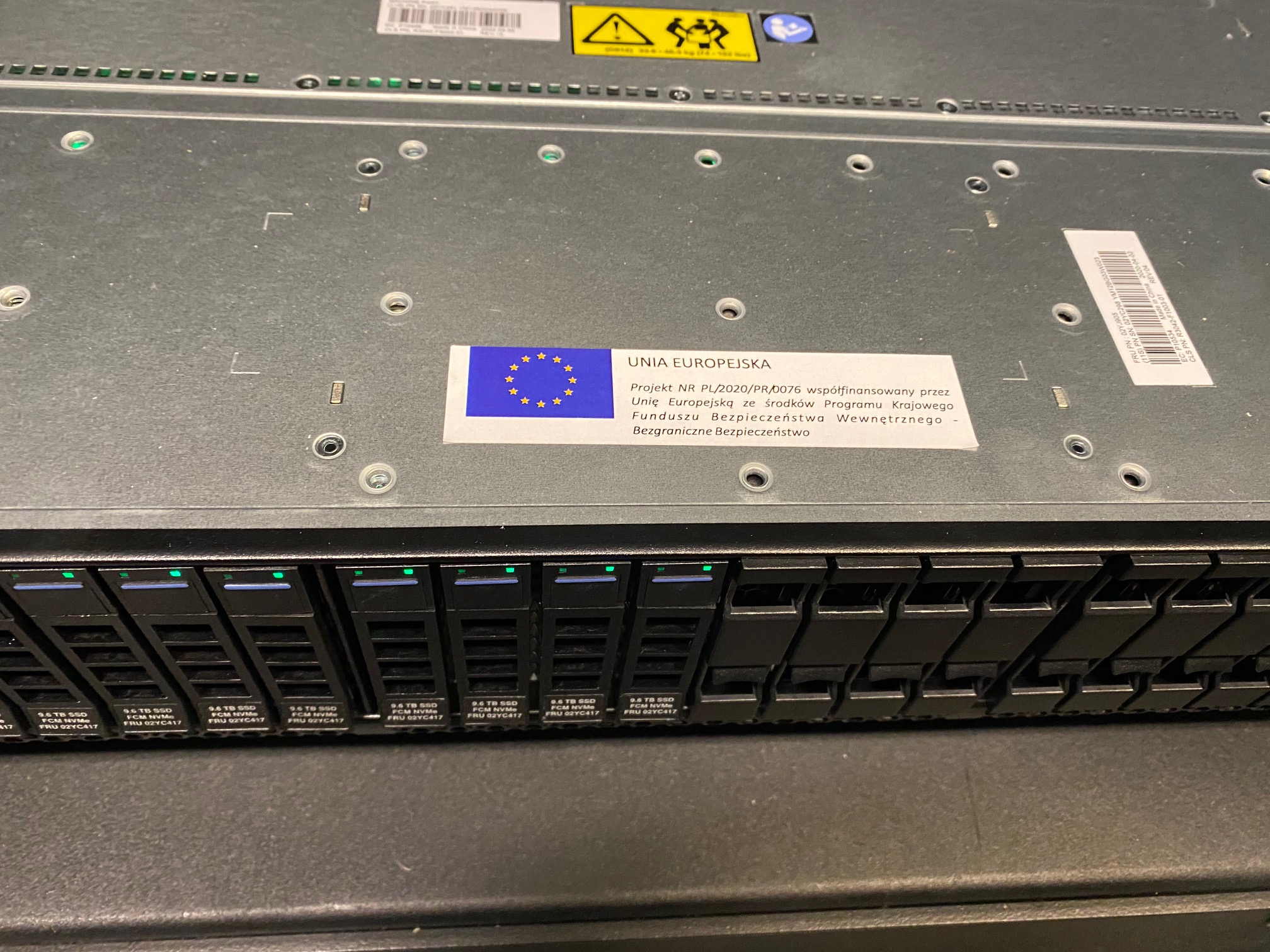 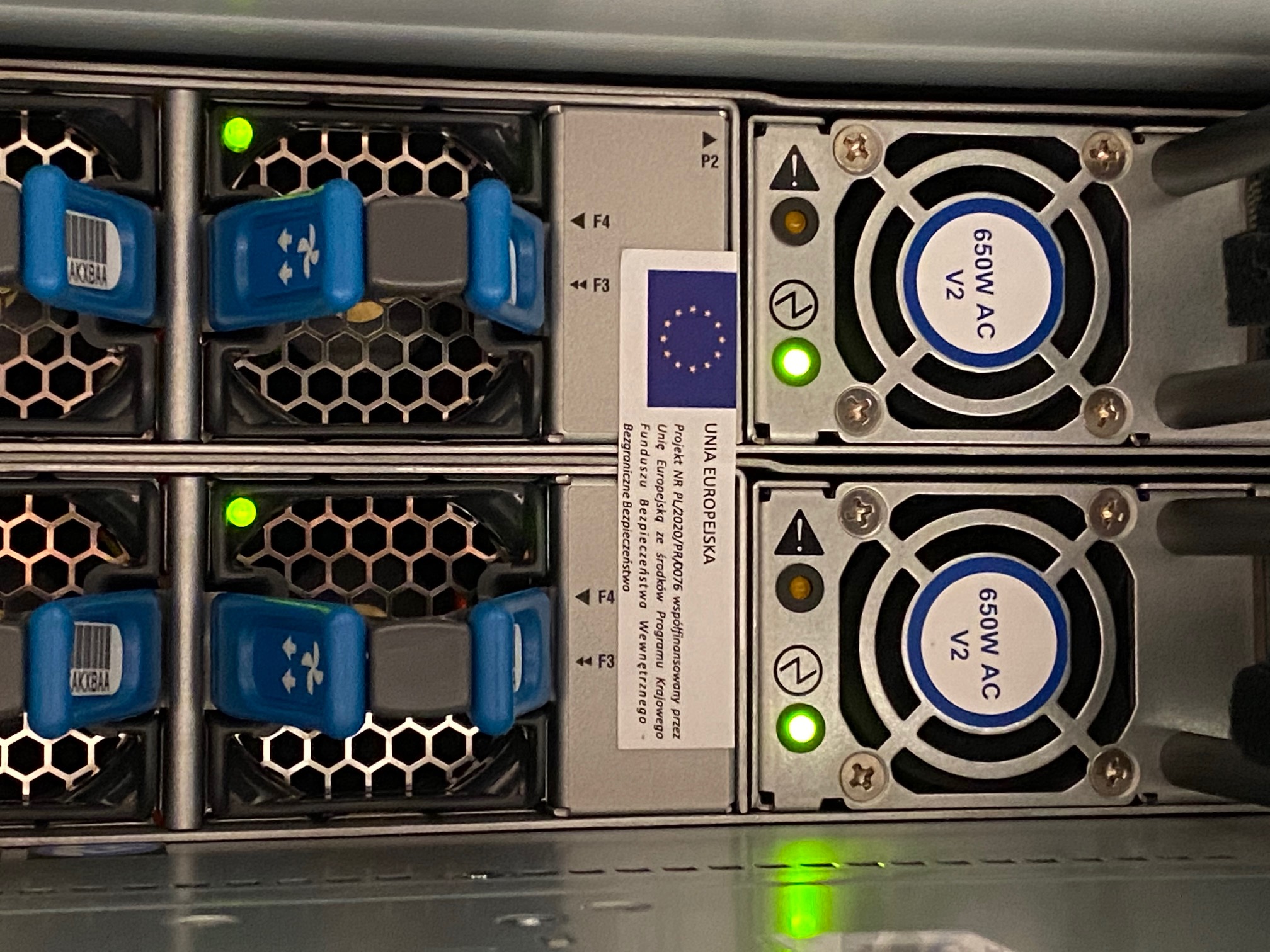 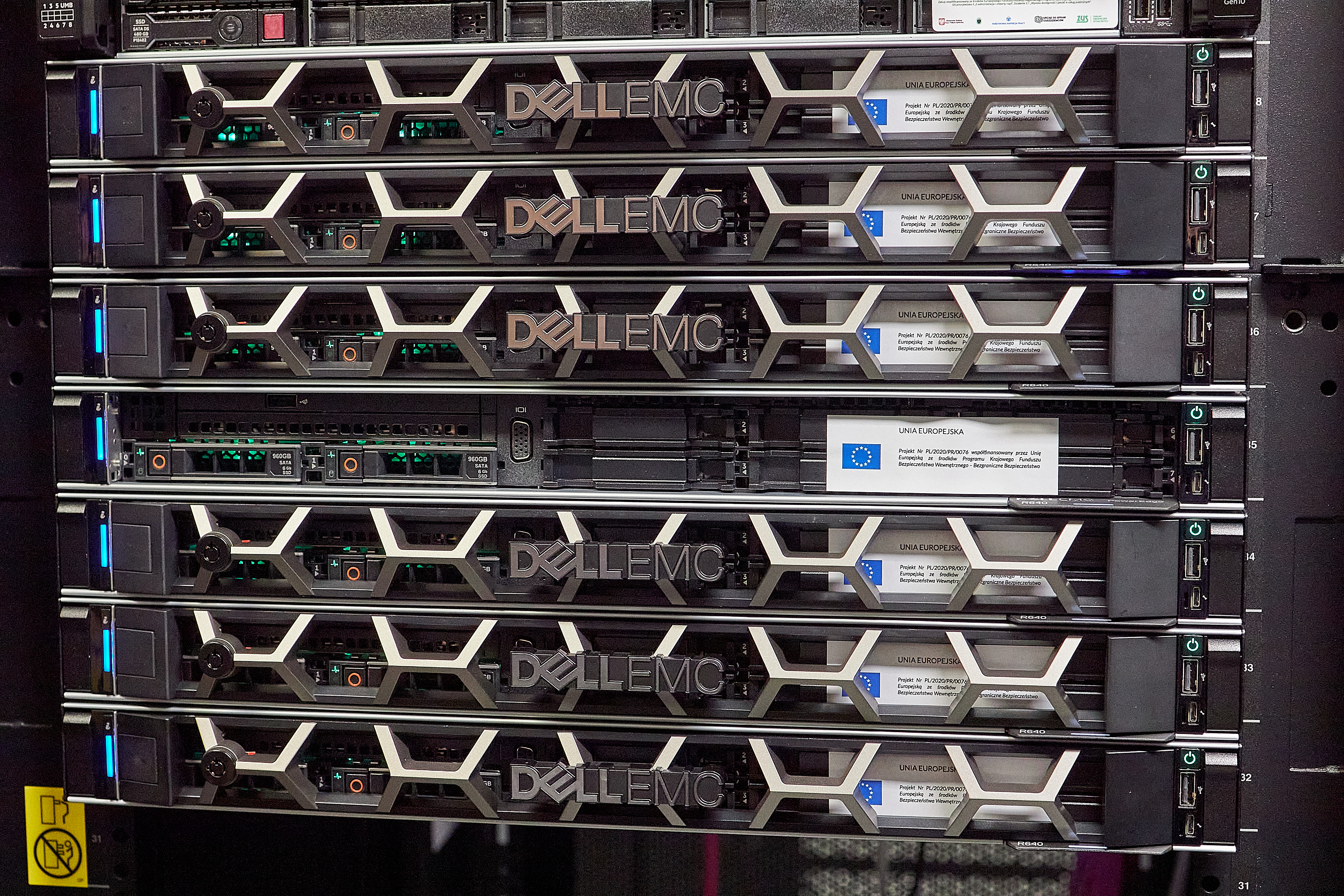 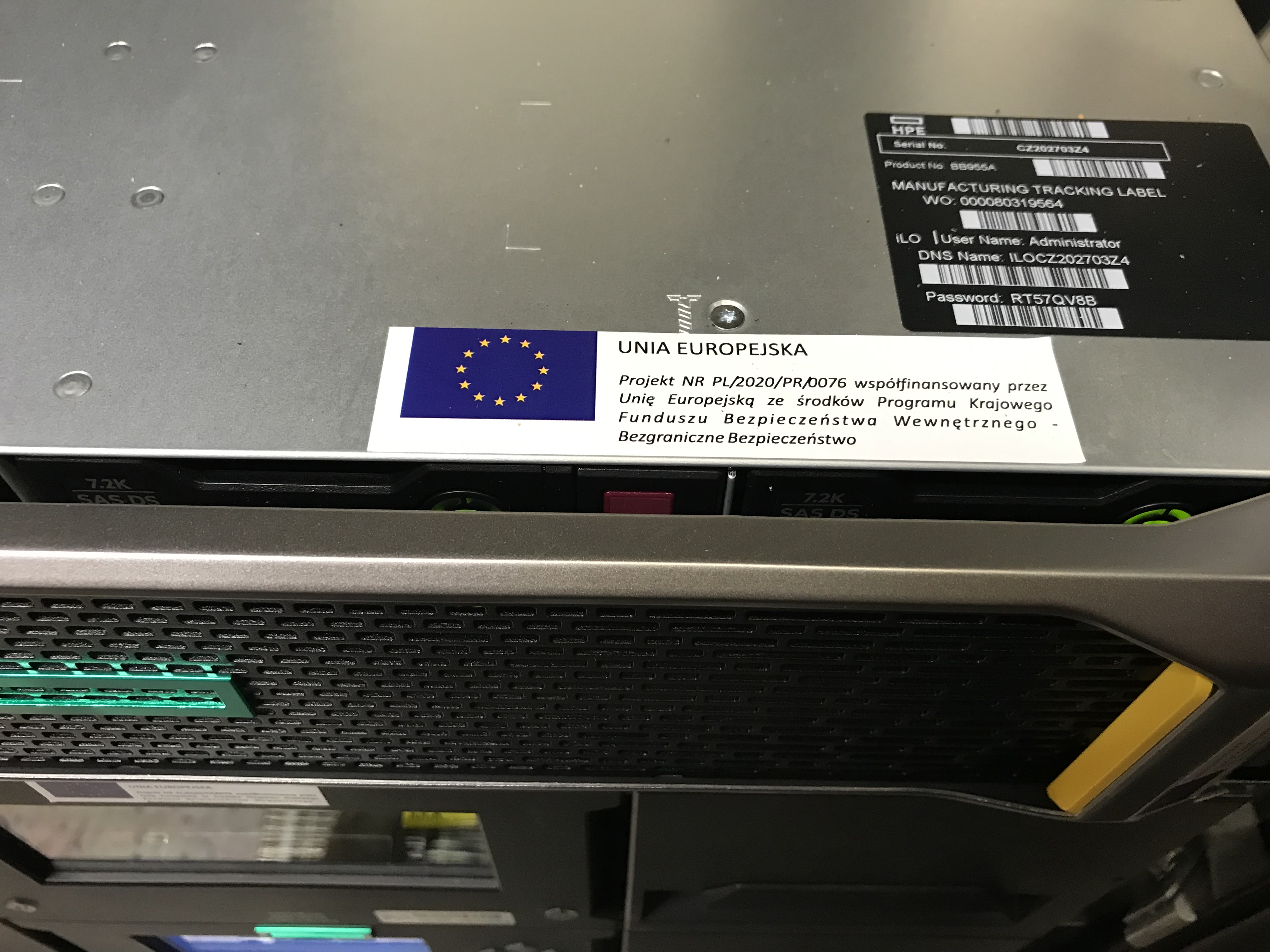 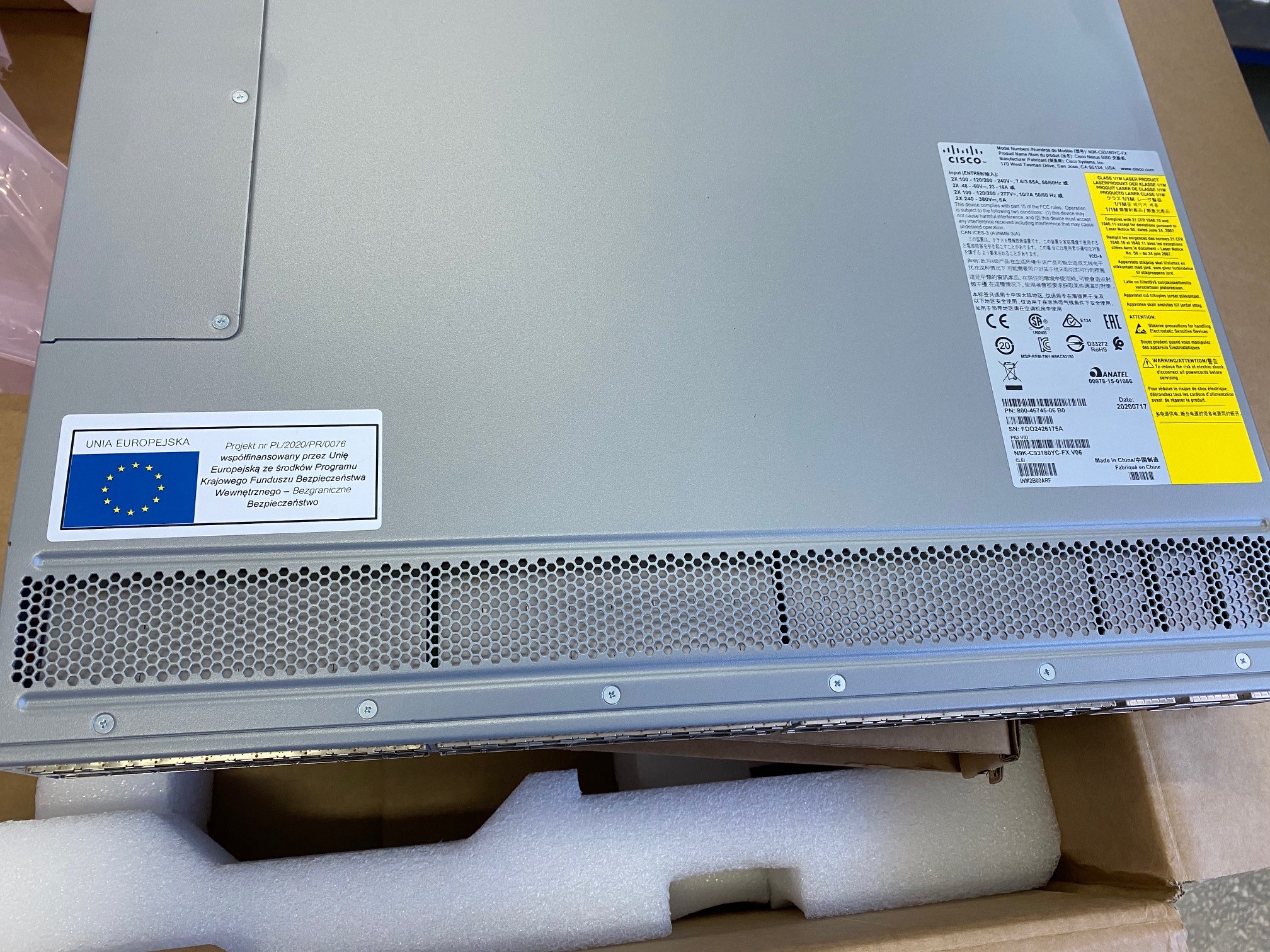 